Orian AssemblyPhase IIIPoetry: A Sense of VengeancebyDP Darth Vexatus (Sith) / Naga Sadow, #188A haiku dedicated to sibling rivalry,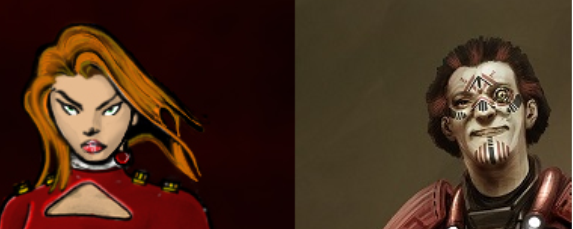 Mourn sibling rivals…Ne’re the closest, nor furthest,But will burn you all.